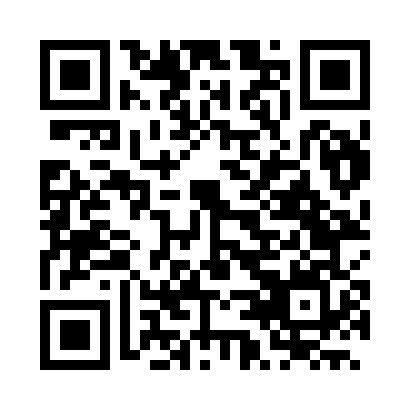 Prayer times for Charqueada, BrazilWed 1 May 2024 - Fri 31 May 2024High Latitude Method: NonePrayer Calculation Method: Muslim World LeagueAsar Calculation Method: ShafiPrayer times provided by https://www.salahtimes.comDateDayFajrSunriseDhuhrAsrMaghribIsha1Wed5:146:3012:083:225:466:582Thu5:146:3112:083:215:456:573Fri5:156:3112:083:215:446:564Sat5:156:3212:083:205:446:565Sun5:156:3212:083:205:436:556Mon5:166:3212:083:195:436:557Tue5:166:3312:083:195:426:558Wed5:166:3312:083:195:426:549Thu5:176:3412:073:185:416:5410Fri5:176:3412:073:185:406:5311Sat5:176:3512:073:185:406:5312Sun5:186:3512:073:175:406:5313Mon5:186:3612:073:175:396:5214Tue5:186:3612:073:175:396:5215Wed5:196:3612:073:165:386:5216Thu5:196:3712:073:165:386:5117Fri5:196:3712:083:165:376:5118Sat5:206:3812:083:155:376:5119Sun5:206:3812:083:155:376:5020Mon5:206:3912:083:155:366:5021Tue5:216:3912:083:155:366:5022Wed5:216:4012:083:145:366:5023Thu5:216:4012:083:145:366:5024Fri5:226:4012:083:145:356:5025Sat5:226:4112:083:145:356:4926Sun5:236:4112:083:145:356:4927Mon5:236:4212:083:145:356:4928Tue5:236:4212:083:145:356:4929Wed5:246:4312:093:135:346:4930Thu5:246:4312:093:135:346:4931Fri5:246:4312:093:135:346:49